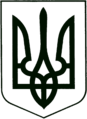 УКРАЇНА
МОГИЛІВ-ПОДІЛЬСЬКА МІСЬКА РАДА
ВІННИЦЬКОЇ ОБЛАСТІВИКОНАВЧИЙ КОМІТЕТ                                                           РІШЕННЯ №19Від 20.01.2022 р.                                              м. Могилів-ПодільськийПро створення комісії з питань визначення аптечного закладу щодо забезпечення безкоштовними медикаментами, спеціальними засобами для догляду та виробами медичного призначення осіб з інвалідністю	Керуючись ст.ст. 34, 40 Закону України «Про місцеве самоврядування в Україні», відповідно до рішення 14 сесії міської ради 8 скликання від 23.12.2021 року №435 «Про затвердження Програми соціального захисту та соціальної підтримки ветеранів, осіб з інвалідністю, одиноких пенсіонерів, малозабезпечених верств населення на 2022-2024 роки»,-                                     виконком міської ради ВИРІШИВ:           1. Створити комісію з питань визначення аптечного закладу щодо забезпечення безкоштовними медикаментами, спеціальними засобами для догляду та виробами медичного призначення осіб з інвалідністю.            2. Затвердити посадовий склад комісії з питань визначення аптечного закладу щодо забезпечення безкоштовними медикаментами, спеціальними засобами для догляду та виробами медичного призначення осіб з інвалідністю згідно з додатком 1.            3. Затвердити Положення про комісію з питань визначення аптечного закладу щодо забезпечення безкоштовними медикаментами, спеціальними засобами для догляду та виробами медичного призначення осіб з інвалідністю згідно з додатком 2.           4. Контроль за виконанням даного рішення покласти на заступника  міського голови з питань діяльності виконавчих органів Слободянюка М.В..       Міський голова	                                                     Геннадій ГЛУХМАНЮК                                              Додаток 1                                  до рішення виконавчого                                   комітету міської ради                                   від 20.01.2022 року №19Посадовий складкомісії з питань визначення аптечного закладу щодо забезпечення безкоштовними медикаментами, спеціальними засобами для догляду та виробами медичного призначення осіб з інвалідністюКеруючий справами виконкому                                             Володимир ВЕРБОВИЙ                                                    Додаток 2                                      до рішення виконавчого                                                                                                                                                           комітету міської ради                                       від 20.01.2022 року №19Положенняпро комісію з питань визначення аптечного закладу щодо забезпечення безкоштовними медикаментами, спеціальними засобами для догляду та виробами медичного призначення осіб з інвалідністю          1. Комісія з питань з питань визначення аптечного закладу щодо забезпечення безкоштовними медикаментами, спеціальними засобами для догляду та виробами медичного призначення осіб з інвалідністю (далі – Комісія) є консультативно-дорадчим органом міської ради, який утворюється на період дії Програми соціального захисту та соціальної підтримки ветеранів, осіб з інвалідністю, одиноких пенсіонерів, малозабезпечених верств населення на 2022-2024 роки.2. У своїй діяльності Комісія керується Конституцією і законами України, указами Президента України та постановами Верховної Ради України, актами Кабінету Міністрів України, нормативно-правовими актами Міністерства юстиції України та іншими нормативно-правовими актами, рішеннями виконавчого комітету міської ради, рішеннями Комісії, а також цим Положенням. 3. Посадовий склад Комісії затверджується рішенням виконавчого комітету міської ради, до якого входять працівники структурних підрозділів апарату міської ради та виконкому, інших установ та організацій.Головою Комісії є заступник міського голови з питань діяльності виконавчих органів, заступником голови Комісії – начальник управління праці та соціального захисту населення міської ради.4. Секретар Комісії за рішенням її голови забезпечує скликання засідань Комісії, складає протоколи, доводить до відома структурних підрозділів апарату міської ради та виконкому та окремих осіб рішення Комісії, веде документацію.5. Організаційною формою роботи Комісії є засідання, які проводяться за необхідністю, рішення про проведення засідання приймає голова Комісії, а в разі його відсутності - заступник голови.6. Основними завданнями Комісії є:- розгляд пропозицій наданих аптечними закладами громади щодо забезпечення   безкоштовними медикаментами, спеціальними засобами для догляду та   виробами медичного призначення осіб з інвалідністю відповідно до прийнятої   програми;- визначення аптечного закладу щодо забезпечення безкоштовними     медикаментами, спеціальними засобами для догляду та виробами медичного   призначення осіб з інвалідністю;7. Для виконання покладених на Комісію завдань їй надається право:- отримувати в установленому порядку від структурних підрозділів апарату   міської ради та виконкому, громадських організацій та інших осіб необхідну   інформацію з питань, що належать до її компетенції;  - одержувати пропозиції, необхідні для роботи Комісії;- запрошувати на засідання, як консультантів та експертів, працівників   структурних підрозділів апарату міської ради та виконкому;  - надавати методичну та практичну допомогу в межах компетенції;- інформувати керівництво міської ради з питань, що входять до компетенції   Комісії.8. Усі питання, які вирішує Комісія, розглядаються в порядку черговості надходження документів до Комісії.9. Засідання Комісії проводиться і вважається правомочним, якщо на ньому присутні не менш як дві третини складу її членів.10. Рішення Комісії приймається більшістю голосів присутніх на засіданні членів Комісії. У разі рівного розподілу голосів вирішальним є голос головуючого на засіданні. Рішення оформляється протоколом, який підписується всіма присутніми на засіданні членами Комісії, головою Комісії (у разі його відсутності - заступником голови) та секретарем. За відсутності секретаря на засіданні за дорученням голови його функції виконує інший член Комісії.Рішення набирає чинності з дня затвердження протоколу засідання Комісії виконавчим комітетом міської ради.    Керуючий справами виконкому                                          Володимир ВЕРБОВИЙГолова комісії:-заступник міського голови з питань діяльності виконавчих органів.Заступник голови комісії:-начальник управління праці та соціального захисту населення міської ради.начальник управління праці та соціального захисту населення міської ради.Секретар комісії:-головний спеціаліст відділу персоніфікованого обліку пільгових категорій населення та обслуговування осіб з інвалідністю і ветеранів війни та праці.головний спеціаліст відділу персоніфікованого обліку пільгових категорій населення та обслуговування осіб з інвалідністю і ветеранів війни та праці.Члени комісії:-начальник відділу кадрової та правової роботи апарату міської ради та виконкому;начальник відділу кадрової та правової роботи апарату міської ради та виконкому;-начальник фінансово-економічного управління міської ради;начальник фінансово-економічного управління міської ради;-начальник відділу персоніфікованого обліку пільгових категорій населення та обслуговування осіб з інвалідністю і ветеранів війни та праці;начальник відділу персоніфікованого обліку пільгових категорій населення та обслуговування осіб з інвалідністю і ветеранів війни та праці;-головний лікар комунального некомерційного підприємства «Могилів – Подільський міський Центр первинної медико – санітарної допомоги» Могилів – Подільської міської ради;головний лікар комунального некомерційного підприємства «Могилів – Подільський міський Центр первинної медико – санітарної допомоги» Могилів – Подільської міської ради;-директор міського територіального центру соціального обслуговування (надання соціальних послуг).директор міського територіального центру соціального обслуговування (надання соціальних послуг).